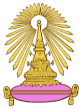 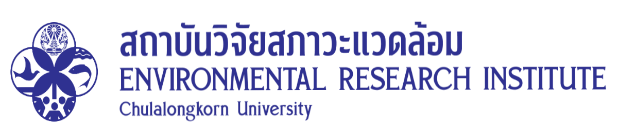 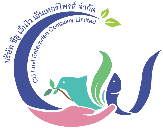 การฝึกอบรมการคัดแยกขยะพลาสติกเพื่อเพิ่มมูลค่า และการจัดการขยะชุมชนเพื่อลดไมโครพลาสติกสู่สิ่งแวดล้อมวันอังคารที่ 29 สิงหาคม 2566 เวลา 9.00 - 16.00 น. ณ ห้องเศรษฐมานิต ชั้น 15 อาคารสรรพศาสตร์วิจัย สถาบันวิจัยสภาวะแวดล้อม จุฬาลงกรณ์มหาวิทยาลัย -----------------------------------------------เวลา  8.30  –  9.00 น.	ลงทะเบียน  เวลา  9.00  – 9.45 น.	สถานการณ์ ผลกระทบ กฎหมายที่เกี่ยวข้อง และแนวทางการจัดการขยะพลาสติกแบบคาร์บอนต่ำ			     โดย ผศ.ดร.วรพจน์ กนกกันฑพงษ์ คณะวิทยาศาสตร์ จุฬาลงกรณ์มหาวิทยาลัยเวลา  9.45  – 10.30 น.      การสร้างจิตสำนึก พฤติกรรมลดและคัดแยกเพื่อเพิ่มมูลค่าขยะพลาสติก 			     โดย รศ.ดร.นุตา ศุภคต คณะวิทยาศาสตร์ จุฬาลงกรณ์มหาวิทยาลัยเวลา 10.30 – 10.45 น.	รับประทานอาหารว่างเวลา 10.45 – 11.30 น.	ฝึกจำแนกชนิดพลาสติกที่มีมูลค่าโดยใช้สมบัติทางกายภาพ และการระบุชนิดพลาสติกด้วยเทคนิค nearinfrared spectrophotometer			     โดย รศ.ดร.นุตา ศุภคต คณะวิทยาศาสตร์ จุฬาลงกรณ์มหาวิทยาลัยเวลา 11.30 – 12.00 น.       กรณีศึกษาการจัดการขยะชุมชนในรูปแบบศูนย์การเรียนรู้ และเส้นทางการกระจายตัวของขยะ: แผ่นดิน แหล่งน้ำ ขยะทะเล		โดย ดร.ยศวดี ฮะวังจู สถาบันวิจัยทรัพยากรทางน้ำ จุฬาลงกรณ์มหาวิทยาลัยเวลา 12.00 – 13.00 น.       รับประทานอาหารกลางวันเวลา 13.00 – 14.30 น.	ไมโครพลาสติก: นิยาม ผลกระทบ ทิศทางการศึกษาวิจัย และไมโครพลาสติกในสิ่งแวดล้อม			     โดย ผศ.ดร.สราวุธ ศรีทองอุทัย คณะวิทยาศาสตร์ จุฬาลงกรณ์มหาวิทยาลัยเวลา 14.30 – 14.45 น.	รับประทานอาหารว่างเวลา 14.45 – 16.00 น.      แนวทางการเก็บตัวอย่าง หลักการวิเคราะห์ปริมาณ และสมบัติของไมโครพลาสติก		โดย ดร.ศีลาวุธ ดำรงศิริ สถาบันสถาบันวิจัยสภาวะแวดล้อม จุฬาลงกรณ์มหาวิทยาลัย	      ดร.ปฐมพงศ์ วิภาตะพันธุ์ คณะวิทยาศาสตร์ จุฬาลงกรณ์มหาวิทยาลัย ----------------------------------------------------  